ПРОТОКОЛзаседания СоветаОбщественной палаты городского округа ЛюберцыМесто проведения: 140000, Московская область, г. Люберцы, Октябрьский пр-т, д. 190, каб. 117 Дата проведения, время проведения: 13 марта 2020 года, с 17.00 до 18:00Присутствовали: Ульянов Петр Михайлович – Председатель Общественной палаты городского округа Люберцы;Шестаков Андрей Михайлович – Заместитель Председателя Общественной палаты городского округа Люберцы;Аболенский Сергей Александрович – Председатель Комиссии по развитию спорта, туризма и формированию здорового образа жизни;Беседина Анна Станиславовна – Председатель комиссии по общественному контролю, открытости власти и противодействию коррупцииЖилина Дина Анатольвна – Председатель Комиссии по ЖКХ, архитектуре, благоустройству территорий, землепользованию и строительству;Канчели Елена Сергеевна – председатель Комиссии по социальной политике, делам женщин, семьи, детей и благотворительности Общественной палаты городского округа Люберцы;Феоктистова Наталья Львовна – Председатель Комиссии по здравоохранению, трудовым отношениям и качеству жизни граждаПриглашенные:Гайфуллина Елена Олеговна – заместитель Председателя Комиссии по социальной политике, делам женщин, семьи, детей и благотворительности;Зайденберг Михаил Семенович – Член Общественной палаты городского округа Люберцы.Повестка дняПроведения мониторинга аптек на территории городского округа Люберцы на наличие индивидуальных масок и антисептиков.      Докладчик:       Канчели Елена Сергеевна – Председатель Комиссии по социальной политике, делам женщин, семьи, детей, и благотворительности Общественной палаты городского округа Люберцы.2. РазноеПо первому вопросу слушали:Председателя Общественной палаты городского округа Люберцы Ульянова Петра Михайловича с предложением утвердить проект повестки заседания Совета Общественной палаты городского округа Люберцы.Голосовали:«За» -  7, «Против» - 0, «Воздержался» -0 Решили: Утвердить проект повестки заседания Совета Общественной палаты городского округа Люберцы.По второму вопросу слушали:На основании обращений жителей, Председатель Комиссии по социальной политике, делам женщин, семьи, детей, и благотворительности Общественной палаты городского округа Люберцы Канчели Елена Сергеевна выступила с предложением провести с 16 марта 2020 г. мониторинг аптек на территории городского округа Люберцы на наличие индивидуальных масок и антисептиковРешили: Поддержать инициативу и провести мониторинг аптек на территории городского округа Люберцы на наличие индивидуальных масок и антисептиков с 16 марта 2020 года.      Председатель      Общественной палаты городского округа Люберцы                    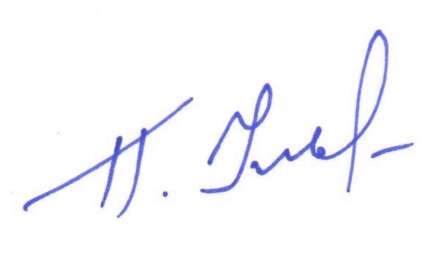 П.       М   П.М. Ульянов